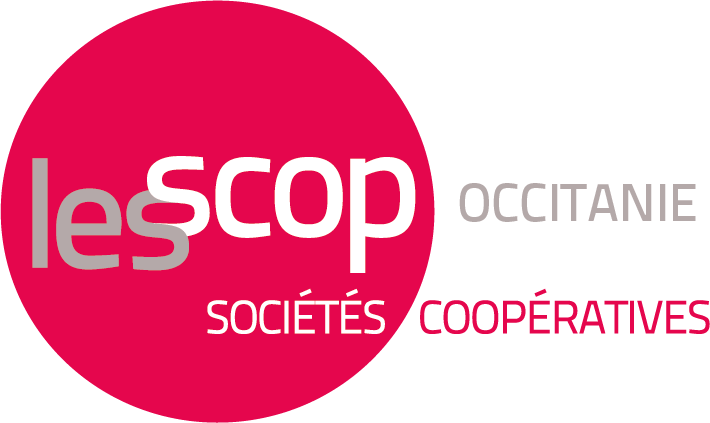 CONCOURS 2023  « Coups de cœur de la reprise par les salariés »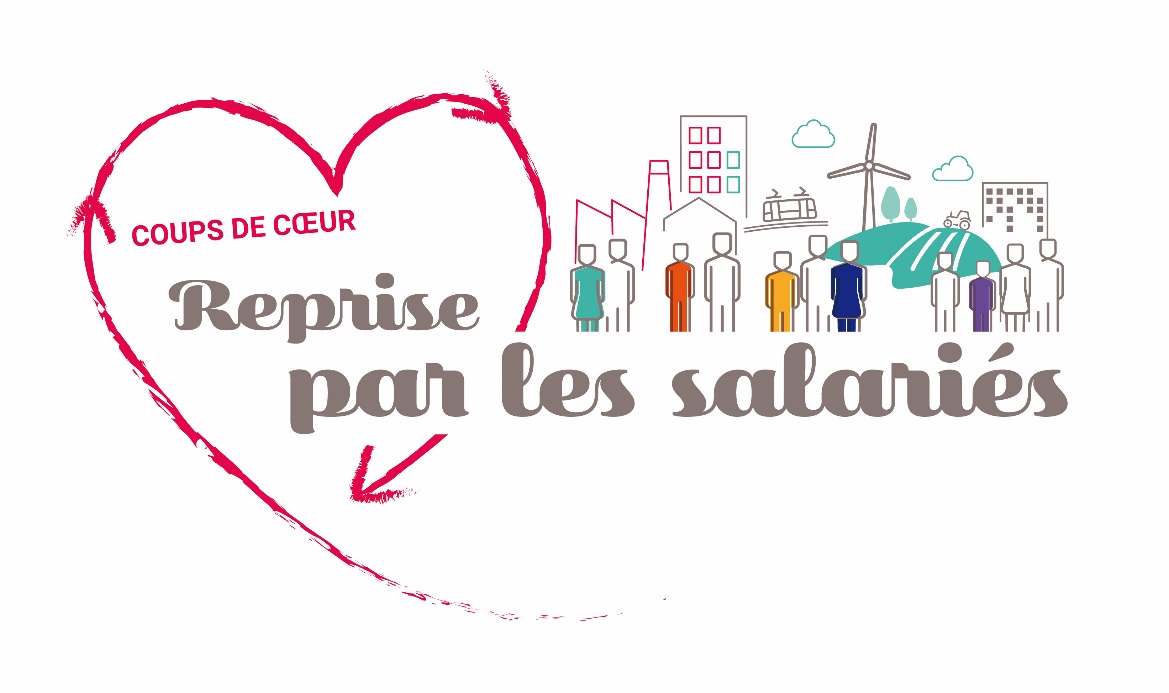 DOSSIER DE CANDIDATUREA retourner dûment rempli avant le 28/04/2023Règlement disponible sur www.scopoccitanie.coop Vous avez repris seul.e ou à plusieurs l’entreprise dans laquelle vous étiez salarié.e.s ?Candidatez aux Coups de cœur de la reprise par les salariés ! Une occasion unique de :- faire connaître votre entreprise et ses succès,- partager votre belle histoire,- obtenir une distinction et une dotation financièreConditions de candidature :Entreprise domiciliée en Occitanie ;Entreprise de toute taille et de tout secteur d’activité ;Entreprise reprise par un ou plusieurs de ses salariés depuis moins de 5 ans ;Entreprise qui a arrêté au moins un bilan sous la gestion de ses repreneurs.Les Prix sont financés par :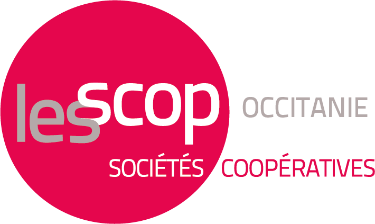 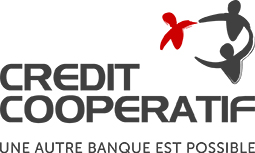 Ce concours est organisé par l’URSCOP Occitanie-Pôle Méditerranée avec le soutien de :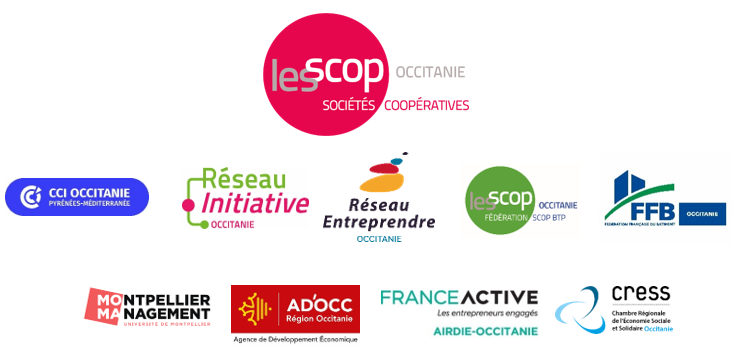 L’ENTREPRISE Nom de l’entreprise : 	Adresse : 	Code postal : 		Ville : 	Téléphone : 		Site internet : 	Activité (préciser le métier, les savoir-faire spécifiques de l’entreprise, détailler tout élément spécifique de différenciation...) : 	Forme juridique : 	N° SIRET : 	LE/LA REPRÉSENTANT.E LÉGAL.ENom et prénom du/de la représentant.e légal.e : 	Téléphone : 	Adresse électronique : 	Contact (en cas de contact différent du/de la représentant.e légal.e pour ce concours) : Nom et prénom : 	Téléphone : 	Adresse électronique : 	NIVEAU D’ACTIVITÉ, RÉSULTATS LA REPRISE Date de la reprise par le(s) salarié(s) : 	Nombre de salariés ayant participé au projet de reprise : 	Motif de la cession : 	Ancienneté du(des) salarié(s) repreneur(s) : 	Nombre de salariés après la reprise : 	Dernières données connues avant la reprise - date de l’arrêté des comptes : CA HT : 		Résultat d’exploitation : 	Résultat net : 		Effectif : 	Prix de cession : 		Modalités et Objet de la reprise :  Achat Fonds	 Achat Fonds + Murs	 Achat Actions ou parts Location Gérance	 Autres : 	Plan de Financement :Mode de financement de la reprise et plan de financement : Si Autres (à détailler) : 	Organismes d’accompagnement mobilisés : CCI	 CMA	 Chambre Agriculture  Réseau Initiative	 Réseau Entreprendre	 AIRDIE  CPME	 Transmibat	 ORIFF PL  Expert-Comptable	 URSCOP	 Cabinets privés (à préciser) Autres : 	RACONTEZ-NOUS VOTRE HISTOIRE DE REPRISEComment est née l’idée de reprise par les salariés (sur proposition du cédant ou des salariés, dans quelles circonstances, etc.) ?Quelle a été la durée du processus de reprise (du premier échange avec le propriétaire à la concrétisation de la cession) ? Quels ont été les éléments facilitateurs de votre reprise ?Quelles ont été les personnes clés dans le processus de reprise : dans votre entourage personnel (famille…), professionnel (collègues, conseillers de l’entreprise, cédant), institutionnels ou autres ?Détaillez le rôle et l’accompagnement du cédant :Comment s’est organisé votre projet de reprise (préparation, formations suivies, étapes clés, etc.) ? Que s’est-il passé depuis la reprise (augmentation du chiffre d’affaires, accueil de nouveaux collaborateurs et/ou associés, nouveaux projets, nouveaux produits, nouvelle organisation, déménagement, extension de locaux, nouvelles valeurs portées par l’entreprise, nouvelle organisation, investissements, principales difficultés surmontées…) ?Votre situation d’ancien(s) salarié(s), vous a-t-elle permis de mieux réagir face à la crise sanitaire ? (vis-à-vis de vos salariés ? / de votre environnement ? / perception d’opportunités ? / évolutions de vos pratiques professionnelles ? / de vos pratiques managériales ? / de vos métiers ? / autres ? etc.). Et comment ?Comment envisagez-vous le développement de votre entreprise, quelle est votre vision de celle-ci à 3 ans ?Au bout du compte, qu’est-ce qui vous a le plus surpris (avant, pendant ou depuis la reprise) ? Quel est votre principal regret ?Que vous a apporté cette expérience ? Et si c’était à refaire ? Caractérisez votre reprise en une phrase ou en quelques mots :En renvoyant ce dossier complété, je m’engage sur la sincérité des réponses et déclare accepter le règlement du concours.Nom, prénom, fonction : 	Date : 	Signature du/de la représentant.e légal.e, précédée de la mention manuscrite « lu et approuvé, en renvoyant ce dossier complété, je m’engage sur la sincérité des réponses et déclare accepter le règlement du concours »Documents à joindre obligatoirement : copie des trois dernières liasses fiscalesLe candidat pourra joindre en outre tous documents ou tous supports permettant de compléter la présentation de l’entreprise : plaquette, articles de presse, distinctions obtenues…202020212022CHIFFRE D’AFFAIRE HTRÉSULTAT D’EXPLOITATIONRÉSULTAT NETEFFECTIFSMontant total de l’acquisition (tout compris) : 	 €Montant des ressources mobilisées :		 € Apports personnels des ex-salariés		 € Apports autres associés non-salariés		 € Crédit Vendeur 		 € Emprunts bancaires		 € Autres : 		 €